แนวทางในการดำเนินโครงการศูนย์รวมนวัตกรรมเกษตรและอาหาร(Agri-Food Innovation Hub)จากการประชุมร่วม  วันจันทร์ที่ 1 พฤษภาคม 2560 ประกอบด้วยตัวแทนจากทั้ง 5 Hub และตัวแทนจากมหาวิทยาลัยต่างๆ โดยมี รศ.ดร.สิรี ชัยเสรี จากมหาวิทยาลัยเกษตรศาสตร์ ทำหน้าที่เป็นประธาน ได้หารือเกณฑ์และแนวทางในการดำเนินการสรุปได้ดังนี้วิสัยทัศน์ประเทศไทย เป็นศูนย์กลางในการแปรรูปผลิตผลทางการเกษตร การผลิตผลิตผลทางการเกษตรระดับ Premium และ Supply เทคโนโลยีด้านการเกษตร เมล็ดพันธุ์ วัคซีน อาหารสัตว์เป้าหมายของโครงการ1. Start up ด้านเกษตร และอาหาร 120 ราย2. จำนวนผลผลิตการเกษตร ผลิตภัณฑ์อาหาร และผลิตภัณฑ์แปรรูป ที่ได้รับการถ่ายทอดและพัฒนา 350     ผลิตภัณฑ์3.จำนวนเกษตรกรที่ได้รับการพัฒนา และถ่ายทอดเทคโนโลยี 500 ราย4. รายได้สุทธิเพิ่มขึ้นร้อยละ 10แนวทางในการดำเนินการดำเนินการผ่านเครือข่าย เพื่อให้บรรลุเป้าหมายตามที่รัฐบาลกำหนด  สร้างความเชื่อมั่นในศักยภาพของมหาวิทยาลัยในการมีส่วนร่วมในการขับเคลื่อนเศรษฐกิจของประเทศ และมุ่งความสำเร็จตาม KPI (ที่รัฐบาลกำหนด ในระยะเวลา 5 เดือน) เพื่อการได้รับงบประมาณต่อเนื่อง  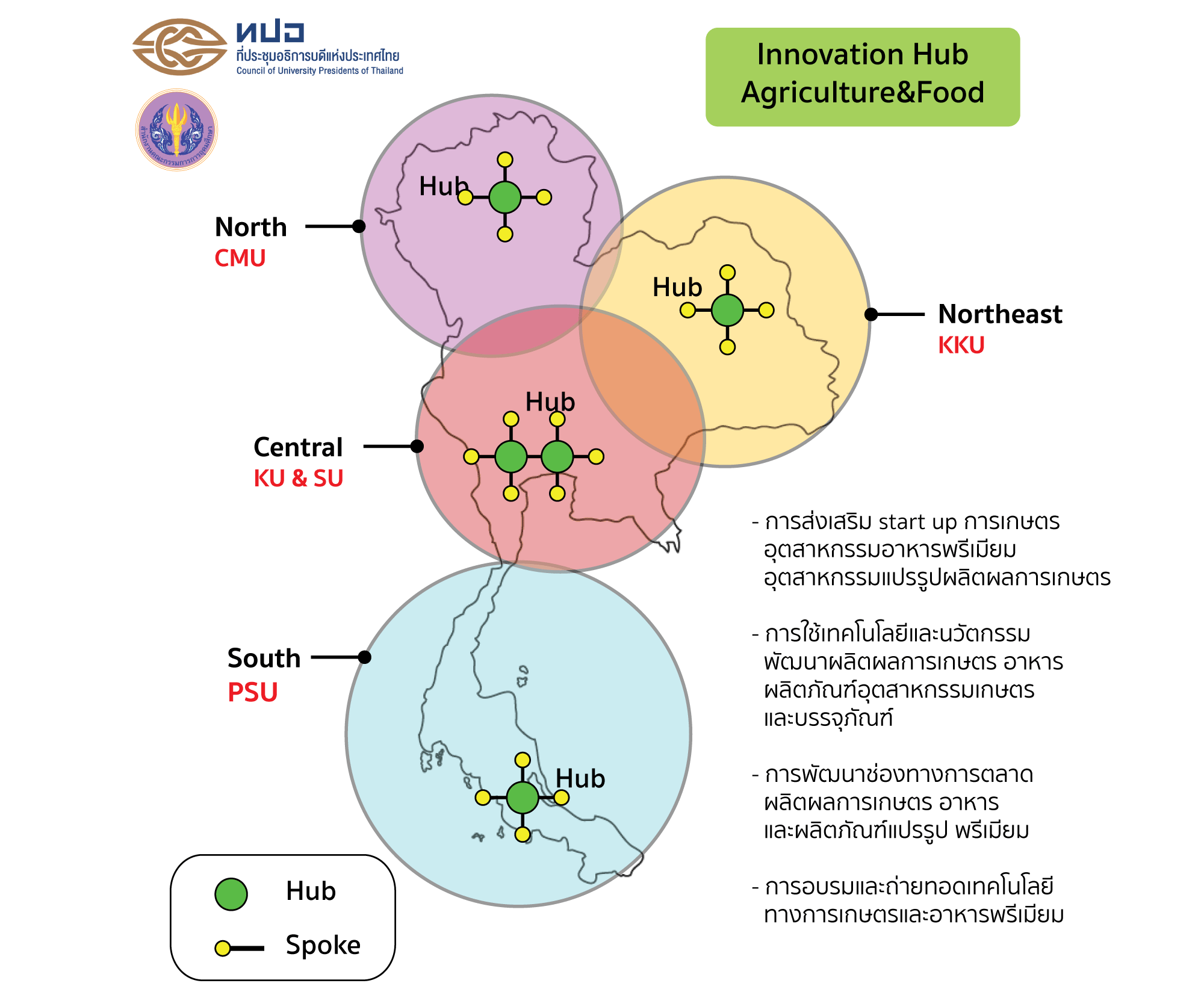 ปัจจัยที่มีผลต่อความสำเร็จ  ( Key Success Factors)1.  ข้อกำจัดด้านเวลา (5 เดือน ) 2. ความมุ่งมั่น และความจริงจังของผู้ประกอบการ มีผลต่อความสำเร็จของโครงการอย่างมาก3. มหาวิทยาลัยต้องมีเทคโนโลยีพร้อมดำเนินการ (Technology Readiness Level (TRL) 4-7) เพื่อให้มีโอกาสเกิดความสำเร็จสูงสุดในระยะเวลาที่จำกัดทุนแบ่งออกเป็น 2 กลุ่ม คือ1. Pre-seeded Funds 350 ชื้น/ 500 ราย2. Start ups 120 รายผู้เข้าร่วมโครงการ ประกอบด้วย 2 กลุ่ม1. กลุ่มเกษตร ได้แก่ เกษตรกร ผู้สนใจทั่วไป วิสาหกิจชุมชน หรือ บริษัททางการเกษตร  (SME)2. กลุ่มอุตสาหกรรมแปรรูป ได้แก่   ผู้สนใจทั่วไป วิสาหกิจชุมชน หรือ บริษัทอุตสาหกรรมแปรรูปอาหาร (SME)  ทุนกลุ่ม Pre-seeded Fundsขอบเขต1. การถ่ายทอดเทคโนโลยีนวัตกรรมทางการเกษตรและอาหารพรีเมียม2. การ scale up ผลิตผลเกษตรและอาหารพรีเมียมการสนับสนุน  ผลิตภัณฑ์ละ 250,000  บาท ประกอบด้วย1. ค่าใช้สอยและค่าวัสดุ2. ค่าจ้างเหมาเพื่อการพัฒนาผลิตภัณฑ์และบรรจุภัณฑ์ (ผลิตภัณฑ์ละ <150,000 บาท) 3. ค่าเดินทาง ที่พัก ครั้งละ (< 10,000 บาท) 4. ค่าจ้างเหมาประกอบอุปกรณ์ (ผลิตภัณฑ์ละ < 80,000 บาท)5. ค่าฝึกอบรมถ่ายทอดเทคโนโลยี (ผลิตภัณฑ์ละ < 50,000 บาท)6. ค่าจ้างเหมาวิทยากรบรรยายพิเศษ/ผู้ทรงคุณวุฒิ/เจ้าหน้าที่ประสานงานโครงการ      	(ไม่เกิน < 214,000 บาท)7. ค่าตอบแทนผู้ช่วยวิจัยระดับปริญญาตรี (< 15,000 บาท/เดือน) 	ระดับปริญญาโท (< 20,000 บาท/เดือน)       	ระดับปริญญาเอก (< 25,000 บาท/เดือน)8. ค่าวัสดุ อุปกรณ์ ด้านการเกษตรและเกษตรแปรรูป 9. ค่าวัสดุ อุปกรณ์ ช่าง วิศวกรรมทุนกลุ่ม Start Upsขอบเขต1. การยกระดับคุณภาพและผลิตภัณฑ์แปรรูประดับประเทศและภูมิภาค2. พัฒนาความเชื่อมโยงตลอด value chain3. การอบรมด้านการประกอบธุรกิจ4. การสร้างเครือข่ายพี่เลี้ยงทางธุรกิจ 5. การทดลองผลิตเพื่อจำหน่าย6. การออกแบบบรรจุภัณฑ์และการพัฒนาแบรนด์7. การพัฒนาโลจิสติกส์8. การตลาดทั้งตลาดทั่วไปและออนไลน์  การสนับสนุน  โดยเฉลี่ยผลิตภัณฑ์ละ 750,000 บาท ประกอบด้วย1 ค่าตอบแทน(1) ค่าตอบแทนวิทยากรบรรยายพิเศษ/ผู้ทรงคุณวุฒิ/เจ้าหน้าที่ประสานงานโครงการ(2) ค่าตอบแทนผู้ประกอบการเพื่อให้ความรู้เรื่อง start up 2 ค่าใช้สอยค่าจ้างเหมาออกแบบผลิตภัณฑ์และบรรจุภัณฑ์ (ผลิตภัณฑ์ละ <500,000 บาท)ค่าเดินทาง ที่พัก (ครั้งละ < 20,000 บาท) ค่าจ้างเหมาการตลาด (ผลิตภัณฑ์ละ < 20,000 บาท)ค่าจัดอบรม (ครั้งละ < 100,000 บาท)ค่าจ้างเหมาจัดทำระบบข้อมูลและการตลาด online (ผลิตภัณฑ์ละ < 50,000 บาท) 3 ค่าวัสดุ (เน้น เครื่องจักรกล อุปกรณ์ ดิจิทอล)(1) ค่าวัสดุ อุปกรณ์ ทำผลิตภัณฑ์ต้นแบบ การพิมพ์และบรรจุภัณฑ์	(< 1,000,000 บาท; ประมาณ 10 โครงการ) (2) ค่าวัสดุ คอมพิวเตอร์ ระบบ เทคโนโลยีสารสนเทศ (<700,000 บาท ; 	ประมาณ 10 โครงการ)  งบประมาณ 2560 		                                การถ่ายทอดเทคโนโลยี/นวัตกรรม		 94.2165  ล้านบาทStart ups			         101.1000  ล้านบาทครุภัณฑ์สำหรับ scale up	         100.0000  ล้านบาท          หักค่าอำนวยการ 		                             5%เกณฑ์สำหรับโครงการที่จะขอทุนสนับสนุน  เป็น โครงการที่อยู่ใน Phase ต่อไปนี้ 	          a. Prototype Development or Project Gap Fund (Technology Readiness Level 4-7) 		b. Initial Proof of Concept   		c. Pre-Patent (Pre-IP) Research		d. Reduction to Practice		e. Commercial Demonstration		f. Startup Companyมีข้อมูลการ Patent Search และ IP landscape หรือ มี Freedom to Operate โดยไม่เป็นการละเมิดทรัพย์สินทางปัญญาของผู้อื่น มี Potential Investors ได้แก่ Family& Friends, Angel, MNC, VC หรือ เป็น product development กับภาคเอกชน ขอให้เสนองบประมาณ และ Outcome ที่จะเกิดขึ้นตามตัวชี้วัด หัวหน้าโครงการต้องเป็นอาจารย์/นักวิจัย จากมหาวิทยาลัยที่เป็นสมาชิก ทปอแนวทางในการดำเนินโครงการ1. ดำเนินการเป็นคณะกรรมการดังนี้   1.1 กรรมการบริหาร จากตัวแทน Hub ละ 1 ท่าน รวม 5  ท่าน มหาวิทยาลัยเกษตรศาสตร์เป็นประธาน   1.2 อนุกรรมการด้านต่างๆ เช่น         1.2.1 อนุกรรมการพิจารณาข้อเสนอโครงการ           1.2.2 อนุกรรมการติดตามและประเมินผลการดำเนินการ          1.2.3 อนุกรรมการประชาสัมพันธ์และจัดแสดงผลงาน  การส่งและการคัดเลือกโครงการ1.  การส่งโครงการแบ่งได้ 2 แบบ     1.1 โดยตัวแทน  Hub ที่ทำหน้าที่คัดเลือกนักวิจัย และโครงการที่มีโอกาสประสพความสำเร็จ และให้นักวิจัยกรอกและกรอกใบสมัคร และส่งใบสมัครผ่านรองอธิการบดีฝ่ายวิจัย ไปที     1.2 เปิดสำหรับ อาจารย์ และนักวิจัย จากมหาวิทยาลัยที่เป็นสมาชิก ทปอ 2.  ข้อเสนอโครงการทั้งหมดพิจารณาจะถูกพิจารณาจากคณะกรรมการกลางของ  Hub 